IntroductionEn octobre, les écoles françaises célèbrent la « Fête de la Science ». Elles entreprennent toutes sortes d’activités en relation avec la science. Cette année, le thème est « le sport ». Aanwijzingen voor de docentAlgemeenJe kunt de vervoeging van het werkwoord ‘faire’ aan deze les koppelen. E – Parler Bij deze opdracht heb je blinddoeken en stoepkrijt nodig. Je kunt deze activiteit ook uitdagender maken, bijvoorbeeld:Er moeten minimaal … bochten in het parcours zitten.Punten scoren:Elke leerling krijgt 10 punten mee. Maakt de ‘loper’ een fout? Dan gaat er een punt af bij de ‘loper’.Maakt de ‘aanwijzingen-gever’ een fout? Dan gaat er een punt af bij de ‘aanwijzingengever’. De leerlingen kunnen extra punten verdienen met kleine Franse opdrachtjes tijdens het parcours. Bijvoorbeeld: Saute trois fois. Touche le sol. Per juist uitgevoerd opdrachtje krijgt zowel de ‘loper’ als de ‘aanwijzingen-gever’ een extra punt. Wordt de opdracht niet goed uitgevoerd? Dan krijgen beiden geen punt. Welke leerling/welk duo heeft de meeste punten?A	Introduction – Vocabulaire 			        	1	Devinez le sport. a.	Vorm groepjes van 3-4 leerlingen en beeld om beurten een sport uit. b. 	De anderen raden, in het Frans, welke sport wordt uitgebeeld. B	Introduction – Parler 			        	2	Parle de ton sport préféré. a.	Vorm tweetallen en geef in het Frans antwoord op de volgende vragen.Quel est ton sport préféré ?Pourquoi est-ce que tu aimes ce sport ?Tu fais ce sport avec qui ?Quand est-ce que tu fais du sport ?Est-ce que tu participes aux matchs ?… (Je duomaatje bedenkt zelf ook een vraag in het Frans.)b. 	Wissel daarna van rol. C	Lire			        	3	Lis le texte et réponds aux questions. Utilise un dictionnaire si nécessaire.a.	‘Cela peut même être dangereux !’ Leg uit. Omdat je een blessure kunt oplopen. b.	De tekst geeft vier redenen waarom sporten belangrijk is. Welke vier redenen zijn dat?1. Sporten is belangrijk om je spieren (en dus je lichaam) goed te onderhouden.  2. Sporten is belangrijk om in goede gezondheid te kunnen blijven. / Als je niet sport, loop je meer risico op ziek worden.3. Sporten is goed voor je mentale gezondheid. / Als je sport, maakt je lichaam een stofje aan waar je gelukkig van wordt. 4. Sporten zorgt ervoor dat je je beter kunt concentreren. c.	Welke reden spreekt jou het meest aan? Leg je antwoord uit.Eigen antwoordd.	Bedenk zelf (in het Nederlands) nog een reden waarom sporten belangrijk is. Eigen antwoorde.	Hoe lang moet je minimaal sporten, volgens de wetenschap?1 uur per dagf.	Welke twee soorten sporten zijn er volgens de tekst?Individuele sporten en teamsporteng.	De tekst sluit af met ‘Et toi, quel sport préfères-tu ?’. Geef in het Frans zelf antwoord op deze vraag.Eigen antwoordD	Écrire			        	4	Fais un passeport de ton athlète préféré(e). a.	Vul het paspoort hieronder in voor jouw favoriete sporter. Doe dat in het Frans.b.	Gebruik eventueel een woordenboek. Eigen antwoordE	Parler			        	5	Faites un parcours. a.	Vorm duo’s en vraag aan je docent om een stuk stoepkrijt.b.	Teken op het schoolplein een parcours door een lijn met bochten te tekenen. Bijvoorbeeld: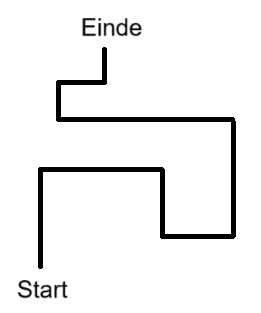 c.	Je klasgenoot gaat dit parcours lopen met een blinddoek voor. Jij geeft aanwijzingen zodat hij/zij het parcours goed kan lopen, bijvoorbeeld:Tourne à droite/à gauche.Continue tout droit.Pourquoi est-il important de faire du sport ?Courir, faire du vélo, jouer au foot... tu pratiques ces activités sportives tous les jours. Mais faire du sport peut aussi être fatigant. Cela peut même être dangereux ! On peut par exemple se blesser.Alors, pourquoi est-il important de faire du sport ? Voici quatre raisons :Tout d’abord, il y a de nombreux muscles dans ton corps. Les muscles rendent ton corps souple et fort. Mais, pour entretenir les muscles (donc : ton corps), il faut entrainer les muscles ! En deuxième lieu, faire du sport est essentiel pour rester en bonne santé. D'après la science, il est recommandé de faire du sport pendant une heure par jour. Sinon, tu as plus de risques de tomber malade. Savais-tu que faire du sport est aussi bon pour la santé mentale ? Quand tu fais du sport, ton corps produit une substance appelée « endorphine ». L'endorphine aide à oublier la colère et la tristesse. Donc, en faisant du sport, tu te sens heureux ! Enfin, faire du sport aide aussi à mieux se concentrer. Tu veux obtenir de bonnes notes ? Fais du sport !Il y a beaucoup d’autres raisons de faire du sport, tout comme il existe de nombreux types de sports. Tu peux pratiquer le sport en solitaire, en faisant du jogging. Mais il y a aussi des sports d’équipe, comme le football. Et toi, quel sport préfères-tu ?Aideune substance = een stofje